Minoufiya University,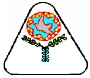 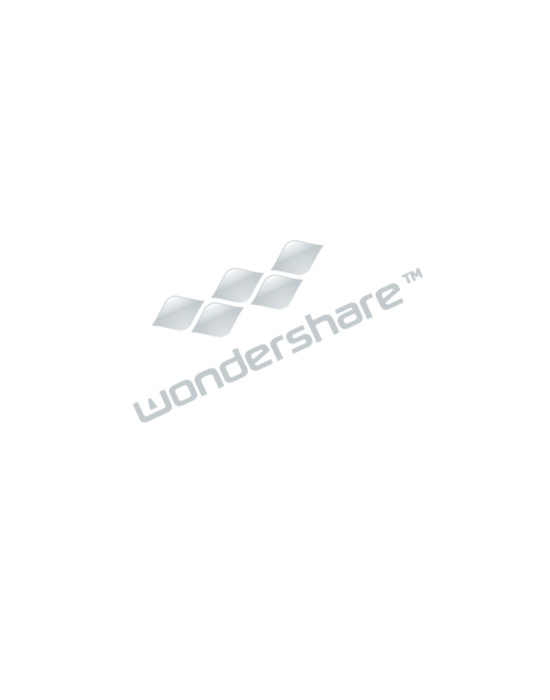 Faculty of Engineering,Electrical Eng. Dept.,Post Graduate Studies and Research.Minoufiya UniversityFaculty of EngineeringCourse SpecificationTitle: Power Generation from Renewable SourcesCode Symbol: ELE 527Department offering the course: Electrical Eng. DeptDate of specification approval: / /2012A- COURSE IDENTIFICATION AND INFORMATION:B - Professional InformationB.1 Course Aims:This course aims to provide the student, upon completing the electrical engineeringprogramme, with the basic knowledge and skills of how to design and operating renewable energysystems (RESs). This course will also provide students with the ability to assess the generation ofthese RESs and economy. The skill of installing and coordinating of different RESs configurationsare also provided. It is also aimed that the student will get acquainted with the applications ofvarious RES types to accommodate the load energy requirements considering the meteorologicaldata at the installation siteB.2 Course Objectives1. Demonstration of the knowledge and understanding of the importance of operating RESs(solar photovoltaic, solar thermal and wind generators).2. Definition of requirements for installing, operation and generation of RESs.3. Evaluation the energy generation and its economy of the RESs.4. Comparison of types RES at different region of Egypt1/ELE 527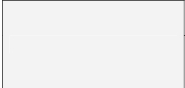 B.3 Relationship between the course and the programmeB.4 Course Intended Learning Outcomes (ILOs)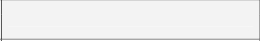 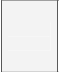 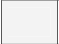 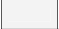 B.5 Course Topics.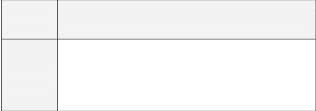 B.6 Course Topics/hours/ILOS3/ELE 527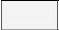 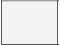 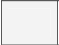 B.7 Teaching and Learning Method: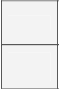 4/ELE 527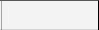 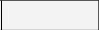 B. 8 Assessments: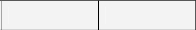 B.9 Facilities required for teaching and learning:Library Usage: Students should be encouraged to use library technical resources in thepreparation of laboratory reports and oral presentation. At least one oral presentation shouldinvolve a significant component of library research to encourage this component of study.B.10 List of references:1- M.M.EL Saied, I.S.Taha and J.A.Sabbagh;" Design of solar Themal SystemsScientific Publishing Center" King Abdul-Aziz university, Jeddah ,KSA 19942- D.R Mills ;"Solar Thermal Electricity" Solar Energy,ISES,2001,pp557-6513- 3-Siegfrid Heirer , "Wind Energy Conversion systems" "Johan Wiley and sonspublications,UK,1998********************************************************************Course Coordinators:	Head of DepartmentProf. Dr. Abdel-Mohsen Kinawy	Prof. Dr. Gamal MorsiProf. Dr. Atef Abd El-Hakim El-ZeftawyDr. Hala .S El-SayedDate:FieldProgramme ILOs that the coursecontribute in achievingCourse ILOsKnowledge&UnderstandingA1.            Integrate            theories,fundamentals                    andknowledge     of     electricalpower in practice.a1-1) Integrate the definitions ofsolar photovoltaic, solarthermal        and        windgenerators.Knowledge&Understanding2. Understand the basics of qualityin professional engineeringpractice       according       toelectrical                      powerspecialization.a2-1)      Illustrate      the      basicprinciples    of operationand generation of RESsIntellectual skillsB1. Identify and analyze problemsin the area of electricalpower    specialization    andrank the results according totheir priorities.b1-1) Identify and formulate theproblems      of      energygeneration        and        itseconomy for RESs.Intellectual skillsB2. Solve electrical engineeringproblems in the area ofelectrical                      powerspecialization.b2-1)           Solve           electricalengineering problems forinstalling, operation andgeneration of RESsProfessional andPractical SkillsC1.      Apply      the      professionalengineering technologies inthe field of electrical powerspecialization.c1-1)          Apply          computerprogrammers    to    solveproblems      of      energygeneration.General andTransferrable SkillsD1. Effective communication of allkinds and sharing ideas withdifferent relevant teams.d1-1) Effective communicationand collaborative learningaffords                  studentsenormous       to       solveproblems.General andTransferrable SkillsD2. Use of information technologyto serve the development ofd2-1)            Use            electroniccommunication           andFieldAcademic Reference Standards For Electrical EngineeringPostgraduates (ARSEP-ELE)Academic Reference Standards For Electrical EngineeringPostgraduates (ARSEP-ELE)Academic Reference Standards For Electrical EngineeringPostgraduates (ARSEP-ELE)Academic Reference Standards For Electrical EngineeringPostgraduates (ARSEP-ELE)FieldKnowledge &UnderstandingIntellectualSkillsProfessionaland PracticalSkillsGeneral andTransferrableSkillsProgramme AcademicStandards that the coursecontribute in achievingA1, A2B1, B2C1D1, D2, D3,D4, D7engineering       professionalpractice.computer-based systemsof hardware and softwareand associated processesthrough emphasis on theinformation     basis     forengineering.D3. Self-assessment to    identifypersonal learning needs.d3-1) Use a wide range of formalways of identifying theirown learning needs likeordinary investigations.D4. Use of different sources forinformation knowledged4-1) Refer to textbooks, anddatabases information inlectures.D7. Self- learning continuouslyspecially in electrical powerbranch.d7-1) Apply statistical reportsand weekly auctions.WeekNo.Sub. TopicsTotalHoursContact hrsContact hrsContact hrsCourse ILOsCovered (By No.)WeekNo.Sub. TopicsTotalHoursLec.Tut.Lab.Course ILOsCovered (By No.)Week-1    The importance of operatingRESs.    Solar photovoltaic (PV) powerplant construction33--a1-1, a2-1Week-2Solar PV power plant33--a1-1, a2-1Week-3Solar PV power plant generation33--a1-1, a2-1, b2-1,c1-1Week-4Operating and economy of solar PVpower plant33--a1-1, a2-1, b2-1,c1-1, d3-1, d4-1,d7-1Week-5Applications on solar PV power plant33--d1-1, d2-1 d3-1,d4-1, d7-1Week-6Solar thermal power plant construction.33--a1-1, a2-1, b2-1,c1-1TopicNo.General TopicsWeeks1stSolar photovoltaic (PV) power plant construction12ndSolar PV power plant generation.2-33rdOperating and economy of solar PV power plant4-54thSolar thermal power plant construction and operation.6-75thSolar thermal plant generation and economy8-96thGeneration of wind energy10-117thOptimizing wind generators at the installation site11-128thGeneration and economy wind farms.13-14Week-7Solar thermal power plant operation.33--a1-1, a2-1, b2-1,c1-1Week-8Solar thermal plant generation33--a1-1, a2-1, b2-1,c1-1, d3-1, d4-1,d7-1Week-9Solar thermal plant economy.33--a1-1, a2-1, b2-1,c1-1, d3-1, d4-1,d7-1Week-10Introduction to wind energy33--a1-1, a2-1, b2-1,c1-1, d3-1, d4-1,d7-1Week-11Generation of wind energy.33--a1-1, a2-1, b2-1,c1-1, d3-1, d4-1,d7-1Week-12Optimizing    wind    generators    at    theinstallation site33--a1-1, a2-1, b2-1,c1-1Week-13Generation wind farms.33--b1-1, b2-1, c1-1,d1-1, d2-1 d3-1,d4-1, d7-1Week-14Economy of wind farms.33--b1-1, b2-1, c1-1,d1-1, d2-1 d3-1,d4-1, d7-1Week-15Comparison of types RES at differentregion of Egypt33--d1-1, d2-1 d3-1,d4-1, d7-1Course Intendedlearning outcomes(ILOs)Course Intendedlearning outcomes(ILOs)Knowledge &understandinga1-1xxKnowledge &understandinga2-1xxxIntellectualSkillsb1-1xxxxxxxIntellectualSkillsb2-1xxxxxxxProfessionaland PracticalSkillsc1-1xxxxxxxGeneral andTransferrableSkillsd1-1xxxxxxxxGeneral andTransferrableSkillsd2-1xxxxxxxxGeneral andTransferrableSkillsd3-1xxxxxxxxGeneral andTransferrableSkillsd4-1xxxxxxxGeneral andTransferrableSkillsd7-1xxxxxxxxAssessment MethodMarkPercentageFinal Examination (written)100100%Total100100%